These blocks are not necessary to use, just a suggestion.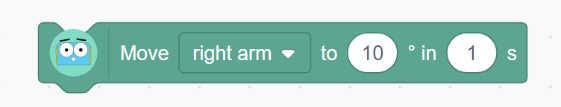 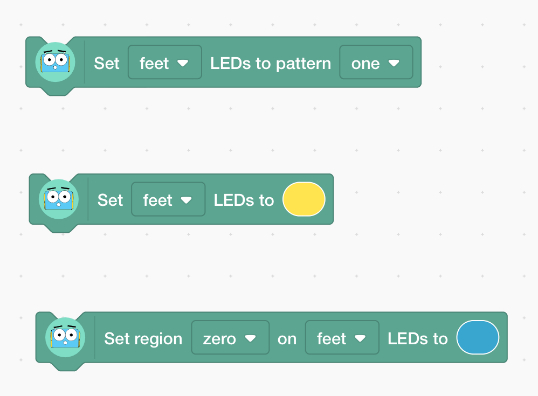 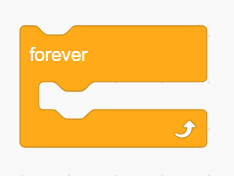 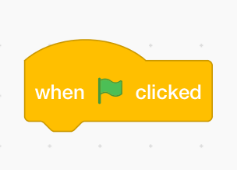 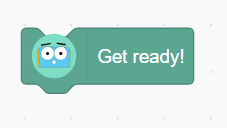 Parallel ProgrammingWhat was good about the recipe when you could do more than one thing at a time?Single Sequence ProgrammingWhat was good about the recipe when you waited to finish one thing before starting a second one?Think of some things in life that are good to do in parallelMake a list of pairs that can be done together, one has been done for you.Washing and drying dishes Think of some things in life that are good to do one at a time?Make a list of pairs that should not be done together, one has been done for you.Cycling and using a devicePlan how you will use different actions, with the disco feet. Suggested blocks for coding Marty’s Disco EyesDescribe any bugs you encountered.